بنام محبوب عالم بگوچه خوشت کوثر استقامت اگر از...حضرت بهاءاللهاصلی فارسی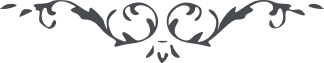 من آثار حضرة بهاءالله – لئالئ الحكمة، المجلد 3، لوح رقم (176)بنام محبوب عالمبگو چه خوشست كوثر استقامت اگر از دست دوست بياشاميد و چه نيكوست عَرف آن اگر بآن فائز شويد، بگو ايدوستان مالك امكان ميفرمايد اكليل اعمال استقامتست بآن متمسّك شويد و اعظم از كلّ مقاماتست بآن ناظر باشيد، اوست از عطيّهٴ كبری كه صاحب خود را از اشارات ملحدين و وساوس شياطين و نعاق ناعقين حفظ مينمايد، اوست درعيكه بايادى قدرت صانع حقيقی بافته شده، هر هيكلی بآن مزيّن گشت از رمی شياطين محفوظ ماند، انشآء الله از فيوضات فيّاض اهل حقيقت از اين كاس بياشامند و باين فيض اعظم فائز گردند، عجبست از نفوسيكه اشراق انوار شمس عظمت و اقتدار را در وسط زوال مشاهده مينمايند معذلك بتوهّمات انفس موهومه خود را محتجب ميسازند، اينذكر روحانی كه فی الحقيقه كوثر باقيست و از مطلع الطاف الهی جاريشده بدوستان حقّ برسانيد شايد كل عرف آنرا بيابند و از ما سوايش فارغ و آزاد شوند، لَمْ يَزَلْ طَرْف عنايت متوجّه دوستان بوده و از برای كل خواسته آنچه را كه سبب و علّت وصول بمقام محمود است، طُوْبی لِمَنْ سَمِعَ ما نَطَقَ بِهِ الْمَقْصُوْدُ فِيْهذا اللَّوْحِ الْمَشْهُوْدِ، بشنو ندای مظلومرا كه از شطر سجن اعظم ندا ميفرمايد و بخدمت امر قيام نما قياميكه قعود او را اخذ نكند و حرارتيكه خمودت او را از فوران باز ندارد، انشآء الله بپرهای ذكر و بيان در هوای محبّت رحمن طيران نمائی و باذكار بديعهٴ منيعه كه از افق فم مشيّت رحمانيّه اشراق فرموده كلرا بصراط مستقيم هدايت نمائی، نَسْئَلُ اللهَ بِأَنْ يُوَفِّقَكَ عَلى خِدْمَتِهِ وَذِكْرِهِ وَثَنائِهِ وَيُقَرِّبَكَ إِلی الْبَحْرِ الَّذِيْ مَنْ شَرِبَ مِنْهُ انْقَطَعَ عَمّا سِواهُ وَيُقَدِّرَ لَكَ الْخَيْرَ فِي الآخِرَةِ والأَوْلی إِنَّهُ لَهُوَ الْجَوادُ الْكرِيْمُ.